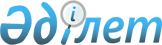 Об утверждении Правил управления бесхозяйными отходами, признанными решением суда поступившими в коммунальную собственность Железинского района
					
			Утративший силу
			
			
		
					Решение маслихата Железинского района Павлодарской области от 26 февраля 2018 года № 199/6. Зарегистрировано Департаментом юстиции Павлодарской области 12 марта 2018 года № 5903. Утратило силу решением Железинского районного маслихата Павлодарской области от 16 ноября 2021 года № 77/7
      Сноска. Утратило силу решением Железинского районного маслихата Павлодарской области от 16.11.2021 № 77/7 (вводится в действие по истечении десяти календарных дней после дня его первого официального опубликования).
      В соответствии с подпунктом 3) статьи 19-1 Экологического кодекса Республики Казахстан от 9 января 2007 года, подпунктом 15) пункта 1 статьи 6 Закона Республики Казахстан от 23 января 2001 года "О местном государственном управлении и самоуправлении в Республике Казахстан", Железинский районный маслихат РЕШИЛ: 
      1. Утвердить прилагаемые Правила управления бесхозяйными отходами, признанными решением суда поступившими в коммунальную собственность Железинского района. 
      2. Контроль за исполнением данного решения возложить на постоянную комиссию по вопросам социально-экономического развития и бюджета районного маслихата.
      3. Настоящее решение вводится в действие по истечении десяти календарных дней после дня его первого официального опубликования. Правила управления бесхозяйными отходами,
признанными решением суда поступившими в
коммунальную собственность Железинского района Глава 1. Общие положения
      1. Настоящие Правила управления бесхозяйными отходами, признанными решением суда поступившими в коммунальную собственность Железинского района (далее – Правила), разработаны в соответствии с подпунктом 5) статьи 20-1 Экологического кодекса Республики Казахстан от 9 января 2007 года и определяют порядок управления бесхозяйными отходами, признанными решением суда поступившими в коммунальную собственность (далее – отходы).
      2. Передача отходов в коммунальную собственность осуществляется на основании судебного решения. 
      3. Управление отходами – это деятельность по оценке, учету, дальнейшему использованию, реализации, утилизации и удалению отходов.
      4. Управление отходами осуществляется акиматом Железинского района (далее – местный исполнительный орган).
      5. Для целей управления отходами местным исполнительным органом создается комиссия из представителей заинтересованных государственных органов (далее - Комиссия). 
      Органом по организации работ по управлению отходами является государственное учреждение "Отдел жилищно-коммунального хозяйства, пассажирского транспорта и автомобильных дорог Железинского района".  Глава 2. Порядок управления бесхозяйными отходами,
признанными решением суда поступившими
в коммунальную собственность
      6. Оценка, учет, дальнейшее использование и реализация отходов осуществляется в соответствии с Правилами учета, хранения, оценки и дальнейшего использования имущества, обращенного (поступившего) в собственность государства по отдельным основаниям, утвержденными постановлением Правительства Республики Казахстан от 26 июля 2002 года № 833. 
      7. Организация работы по безопасной утилизации и удалению невостребованных отходов осуществляется местным исполнительным органом с учетом рекомендаций Комиссии в соответствии с требованиями экологического законодательства Республики Казахстан за счет средств местного бюджета. 
      8. Выбор поставщика услуг по утилизации и удалению отходов осуществляется в соответствии с законодательством Республики Казахстан о государственных закупках.
      9. Рекультивация территорий, на которых были размещены отходы, после реализации, утилизации, удаления отходов производится в соответствии с требованиями земельного законодательства Республики Казахстан. Глава 3. Заключительные положения
      10. В процессе обращения с отходами соблюдаются требования, предусмотренные экологическим законодательством Республики Казахстан. 
					© 2012. РГП на ПХВ «Институт законодательства и правовой информации Республики Казахстан» Министерства юстиции Республики Казахстан
				
      Председатель сессии

      районного маслихата, 

      Секретарь районного маслихата

П. Лампартер
Утверждены
решением Железинского
районного маслихата от 26
февраля 2018 года
№ 199/6